美味しい　　　　　　　　　　　　　　　　　　　　　　　　　　　サンライフ防府短期教養講座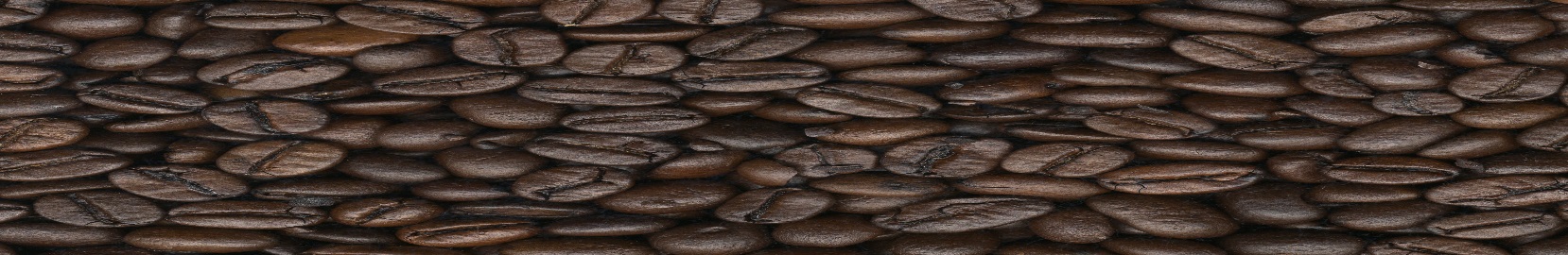 ～ 自分のために、大切な人に思いを込めて、美味しい珈琲を淹れるコツ、手に入れませんか？ ～と　き　令和4年6月13日(月) 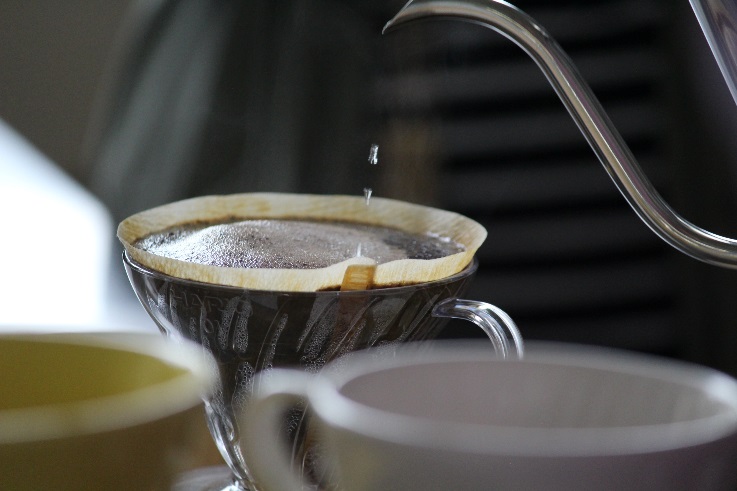 10：30～12：00場　所　　サンライフ防府　会議室1講　師　　コーヒーアドバイザー　中島大樹 さん対　象　  珈琲好きの方ならどなたでも内　容　　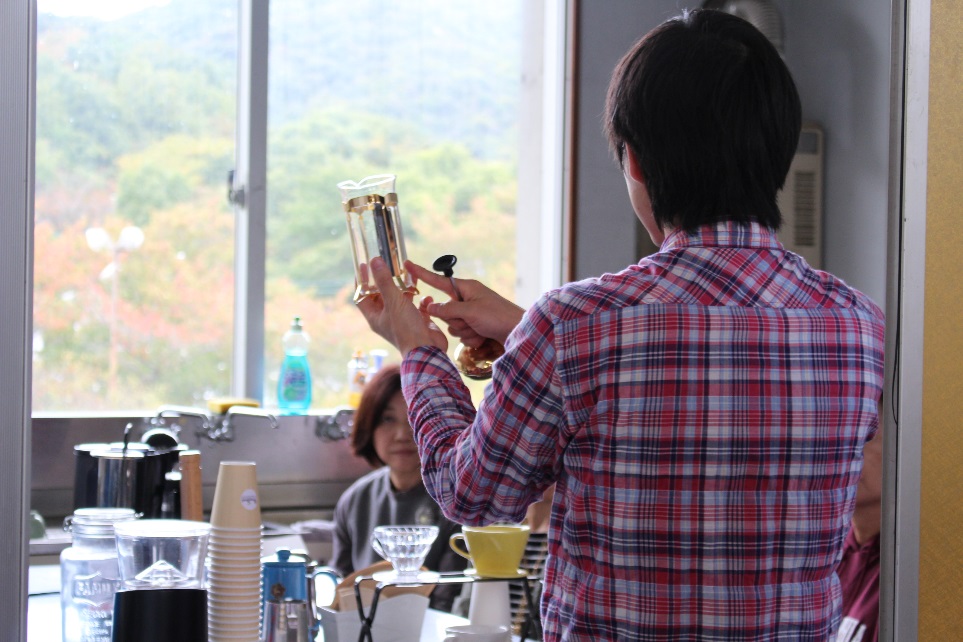 ・珈琲の基礎知識・基本から丁寧に、楽しく学ぶ美味しい珈琲の淹れ方のコツハンドドリップ・プレスのポイントや、ちょっとしたコツを学べるほか、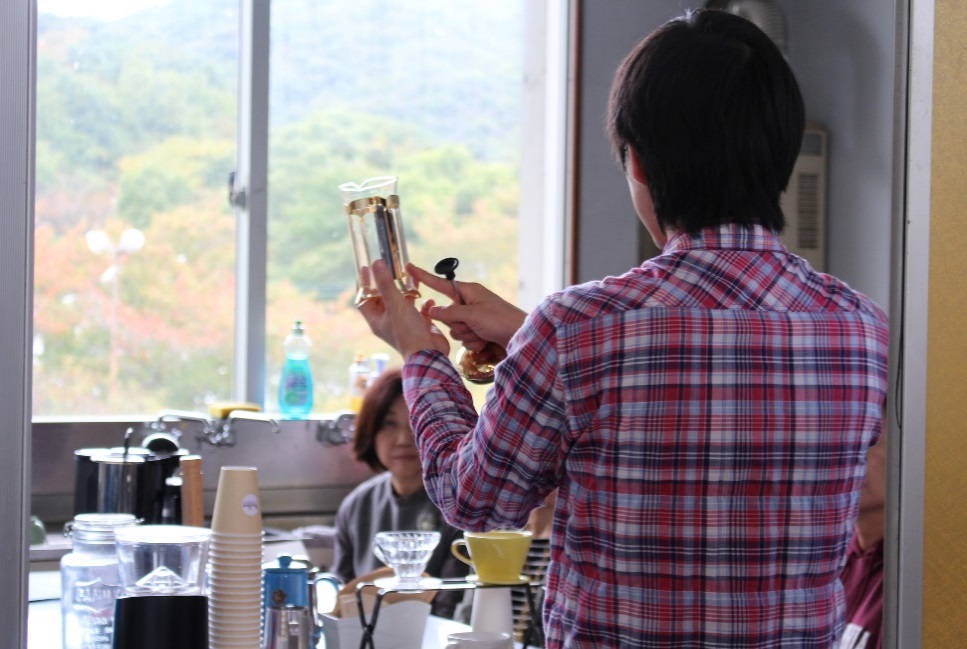 高品質なスペシャルティ珈琲を使い、実際に美味しく淹れながら楽しい時間を過ごしていただく講座です♪受講料　　800円　材料費　　300円定　員　　10人（申込み順）※申込みが定員に達しない時は、開講できない場合もございます！申込み　　5月15日（水）から受講料を添えてサンライフ防府まで！問合せ　　サンライフ防府（防府市八王子２丁目8-9）　℡0835-25-0333　